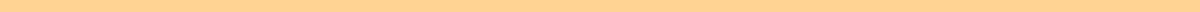 Honest and Trust Love Letter For HimMy Dearest John,As I sit down to write this letter, I am overwhelmed with emotions and a deep sense of gratitude for having you in my life. I want to be honest and open about my feelings, as our love deserves nothing less than complete transparency and trust.From the very beginning, you have been a constant source of support and understanding. Your unwavering honesty and integrity have built a foundation of trust that is unshakeable. I have never felt more secure or cherished than I do with you. Your ability to listen and understand my thoughts, fears, and dreams without judgment means the world to me.Our journey together has been filled with ups and downs, but through it all, your love has remained steadfast and true. You have shown me that love is not just about the happy moments, but also about standing by each other's side during the challenging times. Your patience and unwavering support have been a beacon of light, guiding me through even the darkest days.I admire you not only for your strength and resilience but also for your vulnerability. You have shared your deepest thoughts and feelings with me, allowing us to grow closer and build an unbreakable bond. Your honesty inspires me to be my truest self, to face my fears, and to embrace all aspects of our relationship with an open heart.I promise to always be honest with you, to communicate openly, and to trust in the love we share. You are my confidant, my partner, and my best friend. Together, we have created something beautiful, a love built on trust, respect, and unwavering support.As we continue on this journey together, I look forward to all the adventures that await us. I am committed to nurturing our love, to growing and learning with you, and to facing whatever comes our way hand in hand. Thank you for being the incredible person you are, for loving me so deeply, and for being my rock.With all my love and trust,Emily